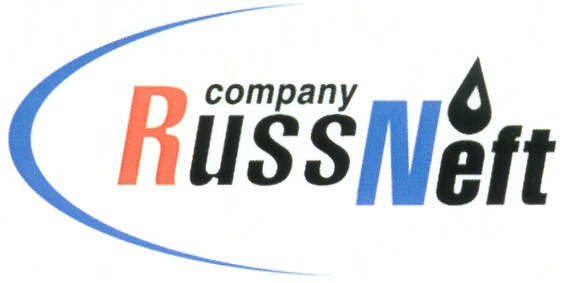 PJSC “RUSSNEFT” PRESS SERVICEPRESS - RELEASEMay 18, 2023
RussNeft completes conservation of oil terminal in Zhecha village
PJSC RussNeft has completed the mothballing of the oil terminal in the village of Zhecha, Bryansk region. The terminal includes an oil loading rack and four oil storage tanks. The Company decided to mothball the terminal due to a change in the export supply strategy a few years ago, putting the facility up for sale.The Zhecha oil loading terminal is located near the Ukrainian border. The oil complex has already been attacked twice from the territory of a neighboring country. The last time an unidentified munition was dropped on its tank from an unmanned flying vehicle. Moreover, on May 17, unknown attackers fired at an oil base from a grenade launcher attached to a tree, which was activated remotely.The terminal in the Bryansk region was commissioned in 2005 for the export of oil through Belarus to the Baltic States and Eastern Europe.About the Company:PJSC “RussNeft” ranks among the top-10 largest oil companies by crude oil production in Russia.The Company possesses a well-balanced portfolio of assets located in the key Russian oil and gas provinces (West Siberia, Volga-Urals and Central Siberia) as well as in Azerbaijan.The headcount of the Company is around 8,000 employees.Press Service of PJSC "RussNeft"Phone: (495) 411-63-24Fax: (495) 411-63-19E-mail: pr@russneft.ruTel.: (495) 411-63-24; (495) 411-63-21Fax: (495) 411-63-19 E-mail: pr@russneft.ruwww.russneft.ru115054, Moscow, Pyatnitskaya str., 69
 